Консультация для педагогов ДОУ«Значение поисково-исследовательской деятельности в развитии ребенка»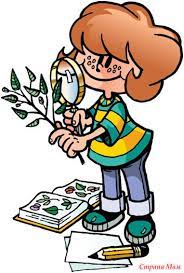 Дошкольники – прирожденные исследователи, что подтверждает их любознательность, постоянное стремление к эксперименту, желание самостоятельно находить решение в проблемной ситуации. Задача педагогов ДОУ состоит в том, чтобы эту деятельность у детей активно поощрять.Проектно-исследовательская деятельность органично вписывается в систему образовательной работы детского сада. Она активно вплетается во все виды деятельности и составляет с ними единое целое. Содержание опытно-экспериментальной деятельности реализуется в следующих видах деятельности:1) образовательная деятельность, осуществляемая в процессе организации различных видов детской деятельности (игровой, коммуникативной, ООД, трудовой, познавательно-исследовательской, продуктивной, музыкально-художественной, чтения);2) образовательная деятельность, осуществляемая в ходе режимных моментов;3) взаимодействие с семьями детей. Основная организованная  деятельность (ООД) познавательного цикла дополняется опытно-экспериментальной, поисковой деятельностью, что позволяет обогатить новым содержанием задачи познавательного развития и усилить развивающий эффект.Вне занятий опыты в лаборатории проводятся по желанию детей самостоятельно, воспитатель уточняет у ребенка цель опыта, но в ход его не вмешивается. Результаты опытов и выход знаний, полученных в самостоятельной деятельности детей, отражаются в дальнейших беседах. Дети с увлечением рассказывают о том, кто что делал, и что у кого получилось, анализируют полученные данные. Это положительно сказывается на развитии речи детей, умении выстраивать сложные предложения, делать выводы. Роль воспитателя – подготовить ключевые вопросы, запускающие и поддерживающие активность воспитанников. Окончательный вывод формулирует воспитатель.В освоении опытно-экспериментальной деятельности детей большое значение имеет наблюдение. С его помощью дети познают не только внешние параметры объектов природы (окрас, строение, запах и д. р., но и приобретают различные навыки, направленные на познание или практическое преобразование природы (труд по уходу за растениями и животными, ИЗО деятельность и рассказы детей на основе наблюдений).Во время проведения экскурсий и целевых прогулок происходит ознакомление с многообразием органического мира, проводятся наблюдения за объектами и явлениями природы в разные времена года; дети учатся ориентироваться на местности. Прогулка – это замечательное время, когда воспитатели могут постепенно приобщать детей к тайнам природы – живой и неживой, рассказывать о жизни самых различных растений и животных, а у них появляется возможность экспериментировать в естественных условиях.Известно, что ни одну воспитательную или образовательную задачу нельзя успешно решить без плодотворного контакта с семьей и полного взаимопонимания между родителями и педагогом. Для успешного взаимодействия необходимо:–установить партнёрские отношения с семьёй каждого воспитанника и объединить усилия для развития и воспитания детей;– создать атмосферу общности интересов;– активизировать и обогащать воспитательские умения родителей;– формирование у родителей ответственного отношения за природу родного края через воспитание ребенка.В индивидуальных беседах, консультациях, на родительских собраниях, через различные виды наглядной агитации убеждаем родителей в необходимости повседневного внимания к детским радостям и огорчениям, поощряя стремления ребенка узнать новое, самостоятельно выяснить непонятное, вникнуть в суть предметов и явлений, предложить картотеку элементарных опытов и экспериментов, которые можно провести дома.Эксперименты можно классифицировать по разным принципам.По характеру объектов, используемых в эксперименте:— опыты с растениями;— опыты с животными;— опыты с объектами неживой природы;— опыты, объектом которых является человек.По месту проведения опытов:— в групповой комнате;— на участке и т. п.По количеству детей:— индивидуальные (1—4 ребенка) ;— групповые (5—10 детей) ;— коллективные (вся группа) .По причине их проведения:— случайные. Специальной подготовки не требуют.—запланированные. Подготовка к проведению запланированных наблюдений и экспериментов начинается с определения целей и задач.— поставленные в ответ на вопрос ребенка. Выслушав вопрос, воспитатель не отвечает на него, а советует ребенку самому установить истину, проведя несложное наблюдение.По характеру включения в педагогический процесс:— эпизодические (проводимые от случая к случаю) ;— систематические.По продолжительности:— кратковременные (от 5 до 15 минут) ;— длительные (свыше 15 минут) .По количеству наблюдений за одним и тем же объектом:— однократные;— многократные, или циклические.По месту в цикле:— первичные;— повторные;— заключительные и итоговые.По характеру мыслительных операций:— констатирующие (позволяющие увидеть какое-то одно состояние объекта или одно явление вне связи с другими объектами и явлениями) ;— сравнительные (позволяющие увидеть динамику процесса или отметить изменения в состоянии объекта) ;— обобщающие (эксперименты, в которых прослеживаются общие закономерности процесса, изучаемого ранее по отдельным этапам) .По характеру познавательной деятельности детей:— иллюстративные (детям все известно, и эксперимент только подтверждает знакомые факты) ;— поисковые (дети не знают заранее, каков будет результат) ;— решение экспериментальных задач.По способу применения в аудитории:— демонстрационные;— фронтальные.Структура экспериментаВ каждом эксперименте можно выделить последовательность сменяющих друг друга этапов.Осознание того, что хочешь узнать.Формулирование задачи исследования.Продумывание методики эксперимента.Выслушивание инструкций и критических замечаний.Прогнозирование результатов.Выполнение работы.Соблюдение правил безопасности.Наблюдение результатов.Фиксирование результатов.Анализ полученных данных.Словесный отчет об увиденном.Формулирование выводов.Опыты сопровождаются у детей проговариванием и выдвижением множества гипотез-догадок, попытками предугадать ожидаемые результаты. Многократное повторение одних и тех же опытов, свойственное многим детям, вырабатывает у них определенный алгоритм действий, четкость выполнения отдельных операций, аккуратность в работе (иначе эксперимент может не удаться). А вопросы «Зачем?», «Как?» и «Почему?» требуют уже от воспитателей компетентности в различных областях окружающего нас мира. В условиях детского сада я использую только элементарные опыты и эксперименты. Их элементарность заключается:Во - первых, в характере решаемых задач: они неизвестны только детям.Во – вторых, в процессе этих опытов не происходит научных открытий, а формируются элементарные понятия и умозаключения.В - третьих, они практически безопасны.В - четвертых, в такой работе используется обычное бытовое, игровое и нестандартное оборудование.Таким образом, в работе по опытно-экспериментальной деятельности детей необходимо использовать разные формы и методы в комплексе, правильно сочетать их между собой. Выбор методов и необходимость комплексного их использования определяется возрастными возможностями дошкольников и характером воспитательно-образовательных задач, которые решают воспитатели.Освоение систематизированных поисково-познавательных знаний, становление опытно-экспериментальных действий формирует основы логического мышления, обеспечивает максимальную эффективность интеллектуального развития дошкольников и их полноценную готовность к обучению в школе.